Министерство культуры Алтайского краяКраевое автономное учреждение«Алтайский государственный Дом народного творчества»УТВЕРЖДАЮДиректор КАУ АГДНТ18 ноября 2019 г.РАСПИСАНИЕ курсов повышения квалификации  по дополнительной образовательной  программе                           «Государственное и муниципальное управление в сфере культуры и искусства» для руководителей структурного подразделения (РДК) МФКЦ  г. Барнаул    18-23 ноября  2019г.18 ноября - Понедельник23 ноября  Суббота   Е.В. Карпова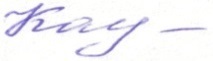 9.00-12.00Регистрация слушателей.Регистрация слушателей.Регистрация слушателей.Регистрация слушателей.Любовь Ивановна         Печёркина, заведующий сектором  повышения квалификации КАУ АГДНТ.Любовь Ивановна         Печёркина, заведующий сектором  повышения квалификации КАУ АГДНТ.Любовь Ивановна         Печёркина, заведующий сектором  повышения квалификации КАУ АГДНТ.12.00-12.10Открытие курсов.Открытие курсов.11Любовь Ивановна         Печёркина,Вера Владимировна Артеменко, заведующий учебно- методическим -отделом  КАУ АГДНТ.Любовь Ивановна         Печёркина,Вера Владимировна Артеменко, заведующий учебно- методическим -отделом  КАУ АГДНТ.Любовь Ивановна         Печёркина,Вера Владимировна Артеменко, заведующий учебно- методическим -отделом  КАУ АГДНТ.12.10-12.55О состоянии и  перспективах развитии культурно-досуговых учреждений краяО состоянии и  перспективах развитии культурно-досуговых учреждений края11Алексей Юрьевич  Бочаров заместитель министра культуры Алтайского края,  начальник отдела библиотек, искусств и народного творчества.Алексей Юрьевич  Бочаров заместитель министра культуры Алтайского края,  начальник отдела библиотек, искусств и народного творчества.Алексей Юрьевич  Бочаров заместитель министра культуры Алтайского края,  начальник отдела библиотек, искусств и народного творчества.13.00-14.3013.00-14.30Состояние, проблемы, перспективы развития современного самодеятельного творчества33Анна Анатольевна Лакиза Ведущий методист отдела народного творчества КАУ АГДНТАнна Анатольевна Лакиза Ведущий методист отдела народного творчества КАУ АГДНТАнна Анатольевна Лакиза Ведущий методист отдела народного творчества КАУ АГДНТ14.40-17.1014.40-17.10Требования к сценическому костюму33Лариса Васильевна Зацаринная гл. художник оформитель сценического костюмаЛариса Васильевна Зацаринная гл. художник оформитель сценического костюмаЛариса Васильевна Зацаринная гл. художник оформитель сценического костюма             19 ноября  - Вторникул. Позунова,41             19 ноября  - Вторникул. Позунова,41             19 ноября  - Вторникул. Позунова,41             19 ноября  - Вторникул. Позунова,41             19 ноября  - Вторникул. Позунова,41             19 ноября  - Вторникул. Позунова,41             19 ноября  - Вторникул. Позунова,41             19 ноября  - Вторникул. Позунова,419.00-12.009.00-12.00Проектная деятельность учреждений культуры.Проектная деятельность учреждений культуры.44Светлана Алексеевна Литвинова,эксперт в сфере социального проекта, руководитель организации «Много деток - хорошоСветлана Алексеевна Литвинова,эксперт в сфере социального проекта, руководитель организации «Много деток - хорошо12.00-13.0012.00-13.00ОБЕДОБЕД13.00-13.4513.00-13.45Особенности подготовки наградных документов для представления работников отрасли для награжденияОсобенности подготовки наградных документов для представления работников отрасли для награждения11Елена Геннадьевна Финаева главный специалист отдела образования и кадровой политики управления Алтайского края по культуре и архивному делуЕлена Геннадьевна Финаева главный специалист отдела образования и кадровой политики управления Алтайского края по культуре и архивному делу13. 50-17.0013. 50-17.00Организация работы методических служб в районе.Требования к работе  организации клубных формирований.Ведение документации.Организация работы методических служб в районе.Требования к работе  организации клубных формирований.Ведение документации.44Вера Владимировна АртеменкоОльга ВладимировнаФокина директор МБУК МФКЦВера Владимировна АртеменкоОльга ВладимировнаФокина директор МБУК МФКЦ20 ноября – Средаул. Ползунова,41  21 ноября – Четверг ул. Крупской,9720 ноября – Средаул. Ползунова,41  21 ноября – Четверг ул. Крупской,9720 ноября – Средаул. Ползунова,41  21 ноября – Четверг ул. Крупской,9720 ноября – Средаул. Ползунова,41  21 ноября – Четверг ул. Крупской,9720 ноября – Средаул. Ползунова,41  21 ноября – Четверг ул. Крупской,9720 ноября – Средаул. Ползунова,41  21 ноября – Четверг ул. Крупской,9720 ноября – Средаул. Ползунова,41  21 ноября – Четверг ул. Крупской,9720 ноября – Средаул. Ползунова,41  21 ноября – Четверг ул. Крупской,979.00-11.159.00-11.15Стратегическая роль клубных учреждений в развитии жанров народного творчестваСтратегическая роль клубных учреждений в развитии жанров народного творчества22Елена Васильевна Мовенко  директор МБУК КДЦ «Космос» г. НовоалтайскЕлена Васильевна Мовенко  директор МБУК КДЦ «Космос» г. Новоалтайск12.00-17.0012.00-17.00Совещание работников культуры .Тема: Подготовка отчетов о работе КДУ в 2019г.Совещание работников культуры .Тема: Подготовка отчетов о работе КДУ в 2019г.Сотрудники КАу АГДНТСотрудники КАу АГДНТ18.3018.30Алтайский краевой театр драмы им. В.М. ШукшинаСпектакль  «Укрощение строптивой»Стоимость билета-100 рублейАлтайский государственный театр музыкальной комедии пр. Комсомольский,108Спектакль « Ромео и Джульетта»Стоимость билета 250 рублейАлтайский краевой театр драмы им. В.М. ШукшинаСпектакль  «Укрощение строптивой»Стоимость билета-100 рублейАлтайский государственный театр музыкальной комедии пр. Комсомольский,108Спектакль « Ромео и Джульетта»Стоимость билета 250 рублей22 ноября  – Пятница22 ноября  – Пятница22 ноября  – Пятница22 ноября  – Пятница22 ноября  – Пятница22 ноября  – Пятница22 ноября  – Пятница22 ноября  – Пятница9.00-10.309.00-10.30О задачах КДУ по реализации национального проекта «Культура» в Алтайском крае.О задачах КДУ по реализации национального проекта «Культура» в Алтайском крае.222Евгений Викторович СысоевСоциолог КАУ АГДНТ кандидат культурологии10.40-11.2510.40-11.25Функционал  ДК для организации работы с молодежью(от 15-35лет)и с людьми старшего поколения (55-75лет) в рамках нацпроекта «Культура»Добровольчество в сфере культурыФункционал  ДК для организации работы с молодежью(от 15-35лет)и с людьми старшего поколения (55-75лет) в рамках нацпроекта «Культура»Добровольчество в сфере культуры333Елена Петровна Толстоног ведущий методист КАУ АГДНТ11.30-12.1011.30-12.10Ведение документацииВедение документации222Вера Владимировна АртеменкоЛюбовь Ивановна         Печёркина9.00-16.00Психология  коммуникаций. Работа с подгруппами. Олеся Борисовна Дарвиш доктор психологических наук БПИТренинг психологических коммуникаций.